SCRIVI I NOMI DEI GIOCATTOLI E DEI CIBI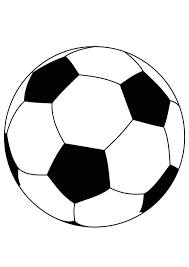 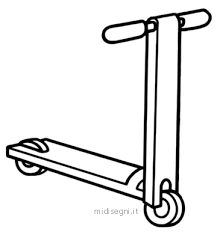 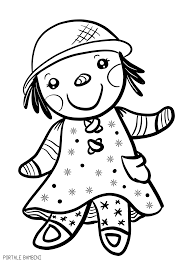 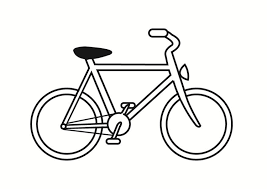 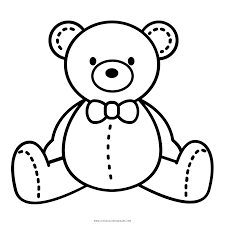 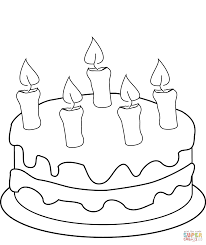 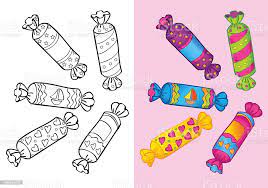 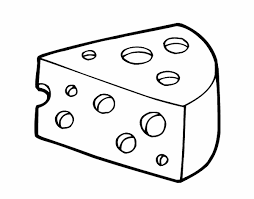 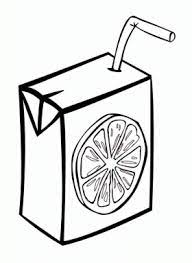 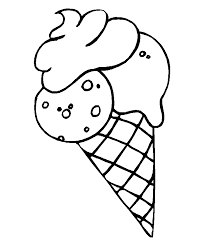 COLLEGA LA FRASE AL DISEGNO GIUSTO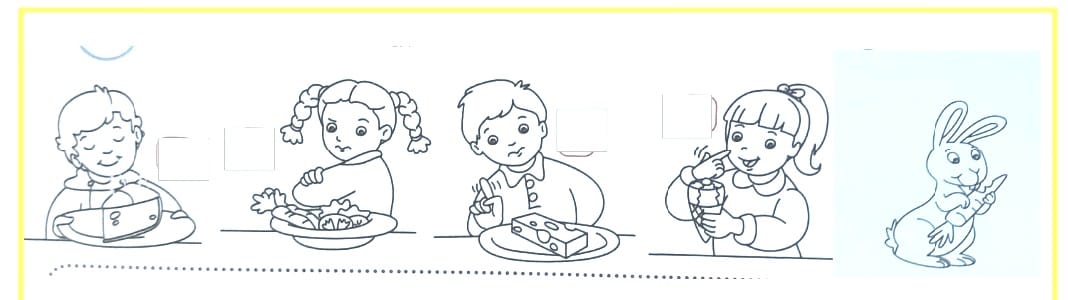 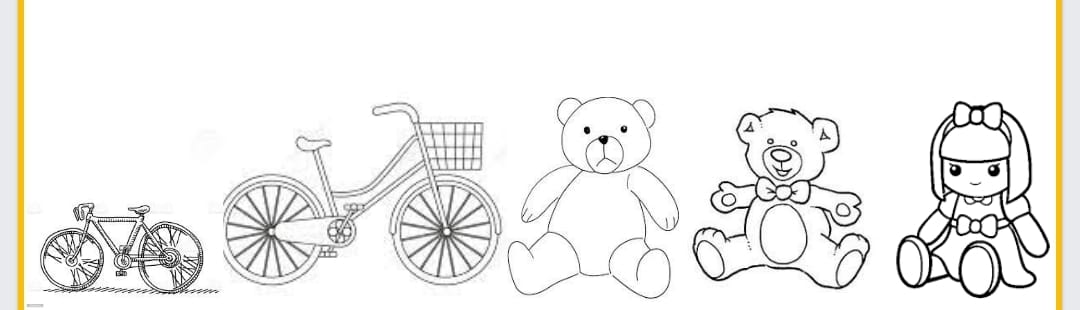 